День знаний2017Ведущая: Здравствуйте, ребята! Мы очень рады видеть вас в нашем детском саду. Как вы все выросли, похорошели, загорели за лето! Хорошо вы отдохнули летом? (Ответ детей.) Мы очень рады за вас. А сегодня у нас с вами веселый праздник! Мы попрощаемся с летом и встречаем наш любимый День знаний.В детском садике сегодняШум и суета,Все ребята нарядилисьПросто красота!Наступает сентябрь. Все дети городов и деревень скоро пойдут в школу. За лето все повзрослели, даже самые маленькие, посмотрите…1 реб. Меня кормили с ложкиНо я подрос немножко,Смотрите-ка скорее:Я кушать сам умею.2 реб. Я умею одеваться,Если только захочу.Я и маленького братцаОдеваться научу.3 реб. Правда, я уже большой.Сам ботинки одеваю.И холодною водойСам ладошки умываю.И не плакал я с утраМожет, в школу мне пора.Ведущая: Лето быстро пролетело,Стали частыми дожди.«До свиданья, улетели»-Нам курлычут журавли.Очень хочется попрощаться с летом, сказать «до свидания», чтобы оно пришло снова на следующий год. Давайте позовем Лето.Под музыку выходит Лето.Лето: Мой вам привет, ребята-дошколята!Я - Лето жаркое, я солнышком богато.Его цветы в моем венке горят,Цветы живые – это мой наряд!Ведущая: Ребята, а вам нравится лето? (Да). Расскажите, почему вам нравится лето? (тепло, можно купаться в море, загорать, созревают фрукты и ягоды и т. д.). Скажите, а песенку про лето вы знаете? (Да). Песня «Здравствуй, лето!»Лето: Ребята, лето очень хорошее время года – созревают ягоды, фрукты и овощи, а в лесу, в поле и на клумбах растет много разных цветов. Посмотрите, какие красивые цветочки в моем веночке. Давайте мы с вами поиграем в игру «Веночек». Вы возьмете цветочки и будете под музыку гулять на полянке, а как только музыка перестанет звучать, вы собираетесь около обруча, такого же цвета, как ваш цветок.Игра «Веночек»Лето: Какие красивые веночки у нас получились!Ведущая: Лето - замечательное время года. Лето любят не только взрослые и дети, но и животные, птицы, насекомые. А давайте-ка с вами поиграем в игру «Превращалки». Как только вы услышите в песенке название какого-либо животного, птицы или насекомого – вы должны его показать.Игра «Превращалки» (Зверобика)Лето: Какие молодцы! Всех животных вы узнали и так точно показали! А теперь вы мне ответьте…Игра – кричалка «Как мы летом отдыхали»Кто на море летом был?
Кто с корзиной в лес ходил?
Кто гонял на самокате?
Кто на завтрак скушал скатерть?
Кто летал на самолете?
Кто на дачу ездил к тете?
Кто за лето загорел?
Кто арбузов тонну съел?
Кто пришел в наш детский сад?
И с друзьями встрече рад?
Спасибо вам, мои друзья,К другим ребятам надо торопиться.Я к вам вернусь.Мы будем с вами снова петь,плясать и веселиться!Ведущая: Вот, ребята, мы и попрощались с летом. Но наш праздник не заканчивается, потому что сегодня необычный день - все дети, которым исполнилось 7 лет, первый раз вместе со своими мамами отправляются в школу, несут цветы в подарок первому учителю, волнуются и радуются. Как называется этот праздник? (Ответы детей.)Конечно, 1 сентября - это День Знаний.День Знаний - праздник важный!Запомните, друзья,Без знаний и уменийПрожить никак нельзя!Дети:1.Снова Осень открывает
Свой листок календаря.
Лето вещи собирает – 
Улетает за моря.

2. Зазвенел звонок весёлый,
Собирая всех ребят.
Школьники шагают в школу.
Дошколята – в детский сад.
3. Мы соскучились за лето,
Загорели, подросли,
Воспитателям букеты
В этот праздник принесли.

4. Маме я машу рукою:
- Не волнуйся, не грусти!
Посмотри: друзья со мною,
Будем вместе здесь расти!

5. Ждут нас радостные песни,
Шутки, игры, хоровод.
Мы проводим Лето вместе
И начнём учебный год.Пусть нам лето жаль немного…
Мы грустить не будем зря.
Здравствуй, к знаниям дорога!
Здравствуй, праздник сентября!Ведущая: Ребята, сегодня на нашем празднике вас ждут веселые соревнования на знания!Ну скажите, детвора,Вы к игре готовы?- ДА!Под музыку появляется Маша.Маша: Привет, привет, ребята! Это я - Маша! Самая веселая и озорная девчонка! Люблю веселиться, танцевать, резвиться! А вы умеете веселиться? Повторяйте все за мной!Ух, на улице мороз! - Ну-ка все потерли нос!… (Трем носы.)Ни к чему нам бить баклуши, Быстро все взялись за уши!… (Беремся за уши.)Покрутили, повертели, Вот и уши отлетели!… (Вертим уши.)У кого не отлетели, С нами дальше полетели!… (Машем руками.)Головою покачали!… (Качаем головой.)По коленками постучали!… (Стучим по коленям.)По плечам похлопали!… (Хлопаем по плечам.)А теперь потопали!… (Топаем.)Разминка «Пяточка – носочек»Какие вы здесь все красивые, нарядные, веселые! Вы, наверное, тоже на праздник пришли? Я так люблю праздники, особенно 1 сентября – День знаний!Ведущая:  Скажи, Маша, а у тебя уже много знаний? Ты умеешь загадки отгадывать?Маша: Конечно! Это я умею лучше всех делать!Ведущая:   Хорошо, тогда слушай внимательно, и вы, ребята помогайте Маше.Стоит весёлый, светлый дом.Ребят проворных много в нём.Там пишут и считают,Рисуют и читают.(Школа.)Открыла двери школа,Впустила новосёлов.Кто, ребята, знает,Как их называют?(Первоклассники.)Как только осень настает,Меня он за руку берет.И снова в дождик и в метельСо мной шагает мой...(Портфель.)Он звони́т, звони́т, звони́т,Очень многим он велит:То сядь и учись,То встань, разойдись.(Школьный звонок)Ведущая:  Молодцы, ребята, здорово у вас получается! Наверное, вы тоже скоро в школу пойдете, да? А вы знаете, чтобы в школу пойти, нужно быть очень внимательным. Давайте мы сейчас внимательность вашу проверим?Игра «Это я, это я, это все мои друзья»Правила у этой игры совсем простые – если вы согласны с тем, что я говорю, то отвечайте: «Это я, это я, это все мои друзья». Если не согласны со мной – тогда не говорите ни одного словечка.Детский сад сегодня ожилПосле летних отпусков.Мир знаний, дети, очень сложенКто в него идти готов? (ответ).Кто будет буквы изучатьЧитая потихоньку?Не будет к маме приставать:«Ну, почитай немножко» (ответ).Любит, кто с утра поспатьИ зарядку прозевать?Капризуля и лентяйНу-ка, быстро отвечай! (ответ)Кто будет петь и танцевать,Писать, читать и рисовать,Чтоб потом оценку «5»На уроках получать? (ответ).Ведущая:   Отличная работа! Вас не проведешь!Маша: А давайте споём песню про наш замечательный детский сад!Песня «Біздін балабакшаміз»Маша: Как я люблю веселиться и играть! А вы, ребята, любите играть? Я буду называть несколько сказочных героев, а вы должны будете отгадать название сказки, где живут эти герои.Игра «Угадай сказку»Дед, баба, яйцо, курочка, мышка («Курочка Ряба».)Дед, баба, внучка, Жучка, кошка, мышка, корнеплод («Репка».)Дед, баба, пышный, круглый, румяный («Колобок».)Заяц, лиса, медведь, собака, петух («Заюшкина избушка».)Ведущая: Игры - это конечно хорошо и весело, но для того, чтобы учиться в школе, нужно знать цифры. Скажи, Маша, а ты уже знаешь цифры? А вы, ребята, знаете?Всем ребятам нос так нужнен,Чтобы запахи он чуял,На лице он господин,Потому что он … (один).Людям всем дала природаПо одной лишь голове!Ну, а то, что руки, ноги?Их у каждого по … (две).Вот так чудо! Ну-ка, ну-ка,Ты получше посмотри –Это вроде бы и буква,Но еще и цифра … (три).Я у бабушки была, –У нее во всей квартиреТри огромные стола,Ног у каждого – … (четыре).На руке малышка ЛенаЛюбит пальчики считать!У нее, на удивленье,Каждый раз выходит …(пять).Если навесной замокВверх поднимет хоботок,То тогда увидим здесьНе замок, а цифру …(шесть).Есть пословица у насИ она известна всем –Отрезаешь только раз,А отмерить надо …(семь).– Сколько ты имеешь ножек? –Осьминога тихо спросим.Тот ответить нам не сможет,Но и так мы знаем – …(восемь).Цифра шесть перевернулась,Новой цифрой обернулась! (девять).Нолик, стань за единицей,За своей родной сестрицей.Только так, когда вы вместе,Называть вас будут …(десять).Маша: Как интересно! И ребята молодцы, так дружно отвечали! Давайте исполним танец о дружбе и споём песню!Танец «Настоящий друг»Песня «Достык»Вот как дружно мы танцуем и поём! Значит, мы сможем стать хорошими учениками в школе.Ведущая: Скажи, Маша, а знаешь ли ты, что нужно ученику в школе для того, чтобы учиться легко и просто?Маша:  Ну не знаю. Наверное, игрушки, сладости, палочки с улицы, разные камушки…(говорит задумчиво, мечтательно)Ведущая: Ребята, вы тоже так считаете? (Ответы детей.) Маша, в школу с собой в портфеле нужно приносить специальные предметы, которые помогают детям учиться. Но не стоит занимать место в портфеле ненужными вещами. Давайте поиграем в игру!  Будьте внимательны!Что положим мы в портфель?Может вафли, карамель?Дайте правильный ответ!Может да, а может нет!Очень вкусные ватрушки? (нет)Одеяла и подушки? (нет)Деревянные линейки? (да)Поющие канарейки? (нет)Туфли и штанишки? (нет)Буквари и книжки?  (да)Карандаши цветные? (да)Веревки бельевые? (нет)Водяные пистолеты? (нет)Все тетрадки по предметам? (да)А военный грузовик? (нет)Ученический дневник? (да)Игра «Собери портфель»Ведущая:  Хорошо, что мы разобрались с вещами, которые понадобятся тебе в школе.А дети из нашего детского сада скоро тоже отправятся в школу, но мы за них переживать не будем, потому что они сегодня показали, что очень хорошо знают и понимают, что такое школа и зачем в ней учиться.А ты, Маша, сегодня узнала что-то новое?Маша: Конечно! Я запомнила, какие предметы нужно брать с собой, узнала, как важны знания!Ведущая: Ну что ж, друзья, я рада, что мы смогли помочь Маше, и теперь пришло время потанцевать!Танец «Көнілді күн»Маша: Знаю я, ребята, что в вашем детском саду растет волшебное дерево. На этом дереве вырастают волшебные конфеты. Называют их «Конфеты знаний».Кто съест такую конфету, сразу же станет любознательным, умным и внимательным. И сегодня, ребята, как раз тот самый день, когда на волшебном дереве поспели аппетитные, ароматные, сладкие конфеты знаний. Хотите их отведать?Дети с воспитателями идут искать на своём участке волшебное дерево с «конфетами знаний».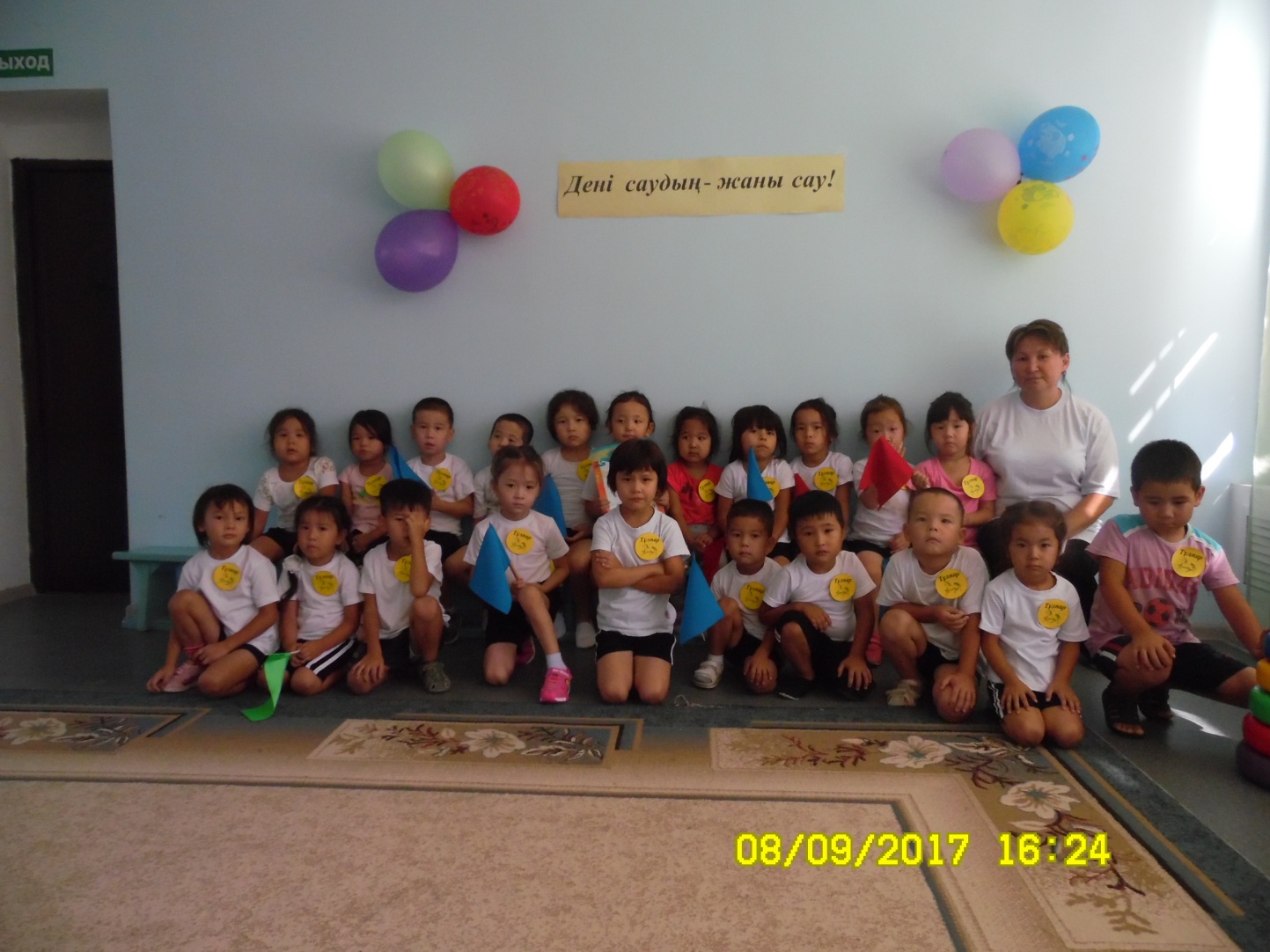 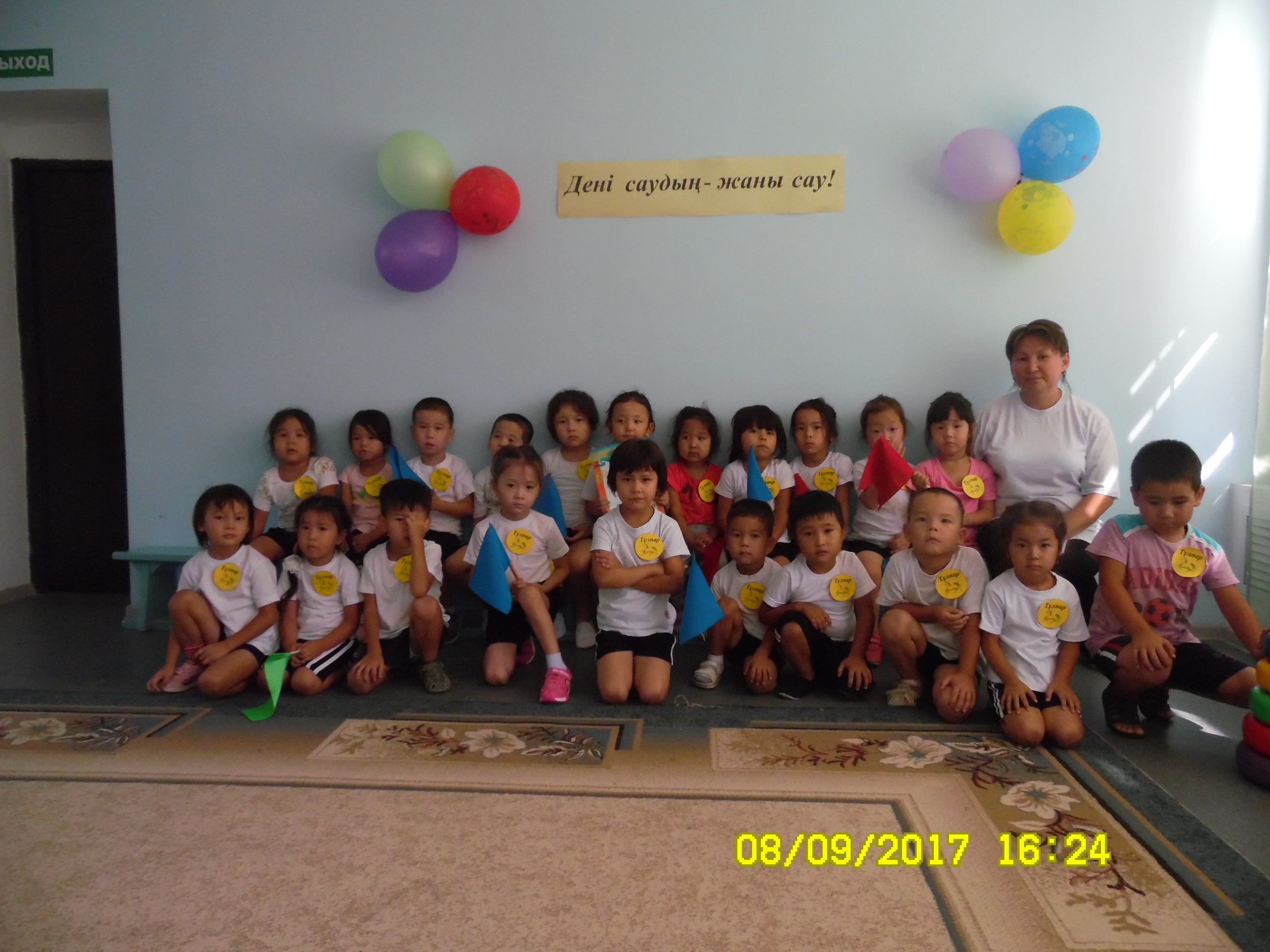 